                                          Тренировка на развитие прыгучести.Этап подготовки: ССМ.                                                                 Юноши 2004г.р.Дата выполнения: 10.02.2022                                                        Тренер Лозян С.Б.Наименование упражненийКол-во повторений, подходов, длительность выполнения Дополнительные рекомендации к выполнениюПОДГОТОВИТЕЛЬНАЯ ЧАСТЬПОДГОТОВИТЕЛЬНАЯ ЧАСТЬПОДГОТОВИТЕЛЬНАЯ ЧАСТЬХодьба на месте, добавляя технику дыхания, поднимая руки через стороны.Приставные шаги в стороны..Подьем коленей к груди.Захлесты пяткой к ягодицам.                             Разминка для шеи:Повороты головой в каждую сторону.Наклоны по сторонам (ухом к плечу).Полукруг головой, перекатывая подбородок по ключицам со стороны в сторону, не запрокидывая голову назад.                              Разминка для рук:Круговые вращения рук в плечевых суставах в обе стороны.Круговые движения в локтях и кистях.Растягивание рук параллельно полу ладонями за спину.                              Разминка для спиныНаклоны туловища вперед.Медленные скручивания корпусом к полу и обратно вверх.Замок под коленями, округление и прогиб позвоночника (наподобие упражнения «кошка»).Скручивания (повороты) туловища по сторонам.                               Разминка для ногКруговые вращения тазом.Круговые вращения в тазобедренном суставе.Разгибание ног в коленных суставах.Круговые вращения голеностопным суставом.Наклоны туловища к полу.Из упора присев перекаты с ноги на ногу.Подъемы на носки с перекатом на пятки для вытяжения мышц голени.1 минута1 минута1 минута1 минутапо 8 раз в каждую сторонупо 10 раз.по 10 повторений.по 10 повторенийХодьба+ добавляя технику дыхания, поднимая руки через стороны.Темп должен быть энергичным.Поочередно, как в аэробике.C акцентом назад.На прямых ногах, не округляя спину.Без резких движений.В одну и другую сторону.На правую и левую ногу, внутреннее и наружное движение.Удержании ноги навесу.Ноги прямые.Упор присев на одну ногу, вторая выпрямлена и отведена в сторону.Прыжки на скакалкеПрыжки на скакалкеПрыжки на скакалкеВСЕ ПРЫЖКИ ВЫПОЛНЯЮТСЯ ПО 50 РАЗ:                                                                  1.Прыжки на двух ногах:                                                                                                         а) ноги вместе                                                                                                                                    б) ноги на ширине плеч                                                                                                          2.Прыжки:                                                                                                                                            а) на левой ноге                                                                                                                         б) на правой ноге                                                                                                                          3) Прыжки с двух ног в сторону                                                                                             4) Вперед-назад при каждом обороте                                                                                              5) Прыжки                                                                                                                                      а) ноги в стороны, ноги скрест-меняя положение ног                                                          б) ноги скрест-меняя положение ног, без положения ноги в стороны                                  в) ноги врозь, ноги вместе                                                                                                     6) Бег на месте, с высоким подниманием бедра                                                                   7) Бег на месте, с высоким подниманием голени                                                                8) Прыжки с перекрестом рук                                                                                                9) Прыжки поочередно, через прыжок выставляя ногу вперед                                        10) С двойным оборотом скакалки                                                                                            11) С обратным вращением                                                                                                12) Бег вперед.                                                                                                                                                                                                                                                                                             ВСЕ ПРЫЖКИ ВЫПОЛНЯЮТСЯ ПО 50 РАЗ:                                                                  1.Прыжки на двух ногах:                                                                                                         а) ноги вместе                                                                                                                                    б) ноги на ширине плеч                                                                                                          2.Прыжки:                                                                                                                                            а) на левой ноге                                                                                                                         б) на правой ноге                                                                                                                          3) Прыжки с двух ног в сторону                                                                                             4) Вперед-назад при каждом обороте                                                                                              5) Прыжки                                                                                                                                      а) ноги в стороны, ноги скрест-меняя положение ног                                                          б) ноги скрест-меняя положение ног, без положения ноги в стороны                                  в) ноги врозь, ноги вместе                                                                                                     6) Бег на месте, с высоким подниманием бедра                                                                   7) Бег на месте, с высоким подниманием голени                                                                8) Прыжки с перекрестом рук                                                                                                9) Прыжки поочередно, через прыжок выставляя ногу вперед                                        10) С двойным оборотом скакалки                                                                                            11) С обратным вращением                                                                                                12) Бег вперед.                                                                                                                                                                                                                                                                                             ВСЕ ПРЫЖКИ ВЫПОЛНЯЮТСЯ ПО 50 РАЗ:                                                                  1.Прыжки на двух ногах:                                                                                                         а) ноги вместе                                                                                                                                    б) ноги на ширине плеч                                                                                                          2.Прыжки:                                                                                                                                            а) на левой ноге                                                                                                                         б) на правой ноге                                                                                                                          3) Прыжки с двух ног в сторону                                                                                             4) Вперед-назад при каждом обороте                                                                                              5) Прыжки                                                                                                                                      а) ноги в стороны, ноги скрест-меняя положение ног                                                          б) ноги скрест-меняя положение ног, без положения ноги в стороны                                  в) ноги врозь, ноги вместе                                                                                                     6) Бег на месте, с высоким подниманием бедра                                                                   7) Бег на месте, с высоким подниманием голени                                                                8) Прыжки с перекрестом рук                                                                                                9) Прыжки поочередно, через прыжок выставляя ногу вперед                                        10) С двойным оборотом скакалки                                                                                            11) С обратным вращением                                                                                                12) Бег вперед.                                                                                                                                                                                                                                                                                                                                            ЗАКЛЮЧИТЕЛЬНАЯ ЧАСТЬ                                               ЗАКЛЮЧИТЕЛЬНАЯ ЧАСТЬ                                               ЗАКЛЮЧИТЕЛЬНАЯ ЧАСТЬ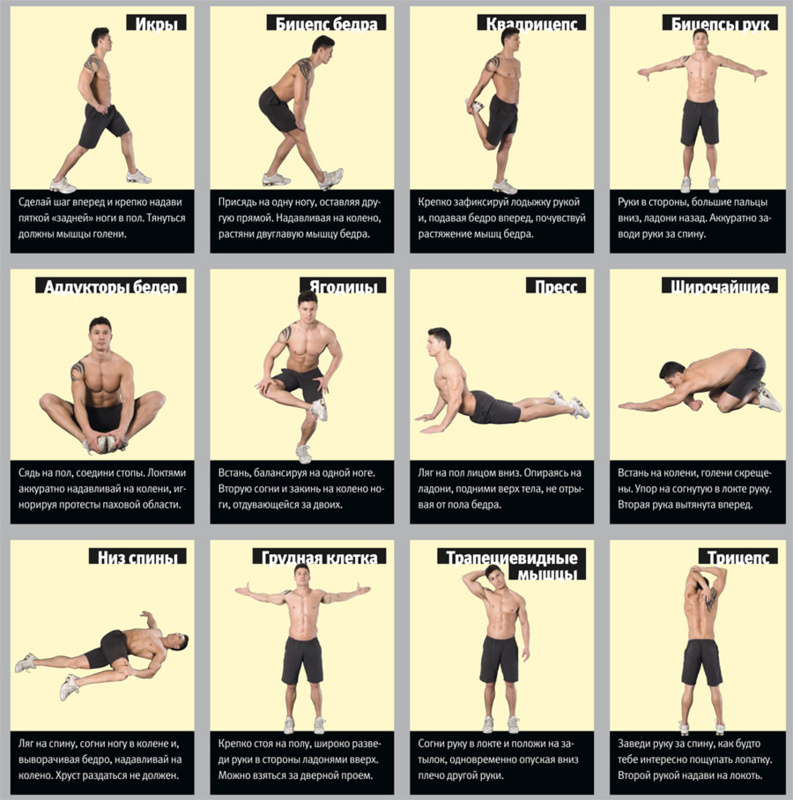 